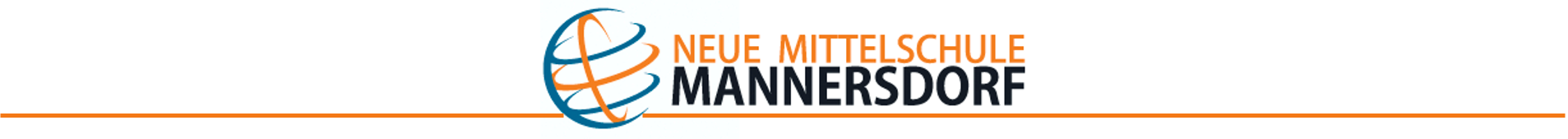   NMS-Mannersdorf   Fleischgasse 3   2452 Mannersdorf  Tel.: 02168 / 623 58-1   Fax DW 4  direktion@nms-mannersdorf.at    www.nms-mannersdorf.at Sehr geehrte Eltern!Sehr geehrte Erziehungsberechtigte!Die Volksschulzeit neigt sich dem Ende zu und Sie treffen die Entscheidung über den weiteren Schulweg Ihres Kindes.Wir bitten Sie dieses Anmeldeblatt – ausgefüllt bis spätestens 15.02.2019 - der Volksschullehrerin Ihres Kindes auszuhändigen.Ihre Angaben sind für die Organisation des Schulbetriebes im kommenden Schuljahr von großer Wichtigkeit!									OSR Ulrike ArltAnmeldung für das Schuljahr 2019/2020Mein Sohn / meine Tochter ___________________________________________geboren am _______________ in (Ort und Land) __________________________wohnhaft in ________________________________________________________derzeit Schüler/in der 4. Klasse der Volksschule ___________________________wird im Schuljahr 2019/2020 die Neue Mittelschule Mannersdorf besuchen.Weitere Angaben zum Kind:Muttersprache: ______________ Staatsbürgerschaft: ______________________Religionsbekenntnis: ____________ Sozialversicherungsnummer: ____________Name des Erziehungsberechtigten: ______________________________________Telefon: _________________________ Handy: ____________________________